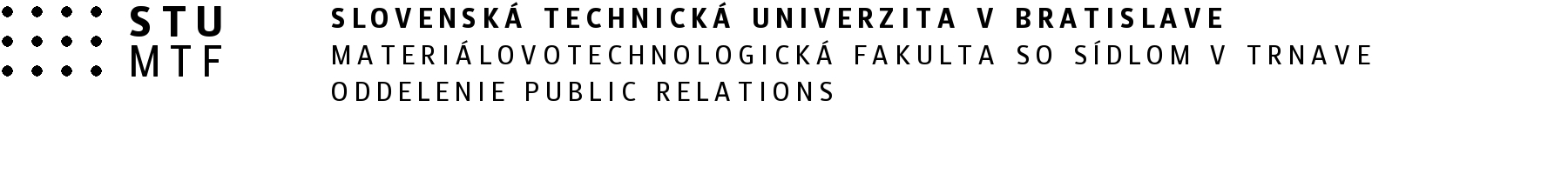 Súhlas s natáčaním a  zverejnením podujatia na MTF STUConsent to recording and publicising the event at the STU MTF(meno a priezvisko)(name and surname)SÚHLASÍM/NESÚHLASÍM*I give my consent/dissent* to s natáčaním a zverejnením/použitím záznamu z podujatia MTF STU – vypísať názov podujatia (videozáznam) na web stránke, na sociálnych sieťach zo zdieľanej web stránky fakulty v tlačových, elektronických  príp. iných mediálnych propagačných materiáloch fakulty, v galériách a prezentáciách fakulty za účelom propagácie a medializácie jej zamerania.Podpísané tlačivo súhlasu/nesúhlasu bude založené v príslušnom spise MT F STU.Osoba si je vedomá, že poskytnutý súhlas môže kedykoľvek bez uvedenia dôvodu odvolať.the video-recording of the STU MTF event of the Meeting of….  in the premises of STU MTF in Trnava on 16 May 2019 and its publicising on the Faculty website, social networks from the shared Faculty webpages in the print, electronic or other Faculty promotion materials, in the galleries, and presentations with the aim to promote the Faculty profile. The signed form on the consent/dissent will be saved in the STU MTF files. The consent given may be revoked at anytime without stating a reason.                                                   *nehodiace sa škrtnite* delete as appropriate Ulica Jána Bottu 2781/25, 917 24 Trnava, Slovensko	www.mtf.stuba.sk